КО ДНЮ КОСМОНАВТИКИ В ГРУППЕ «ПОЧЕМУЧКИ» ПРОШЛО РАЗВЛЕЧЕНИЕ КОСМИЧЕСКОЕ  ПУТЕШЕСТВИЕЕсли в космос мы хотим,Значит скоро полетим!Самым смелым будет нашВеселый, дружный экипаж.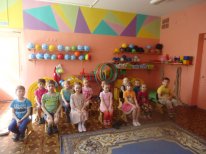 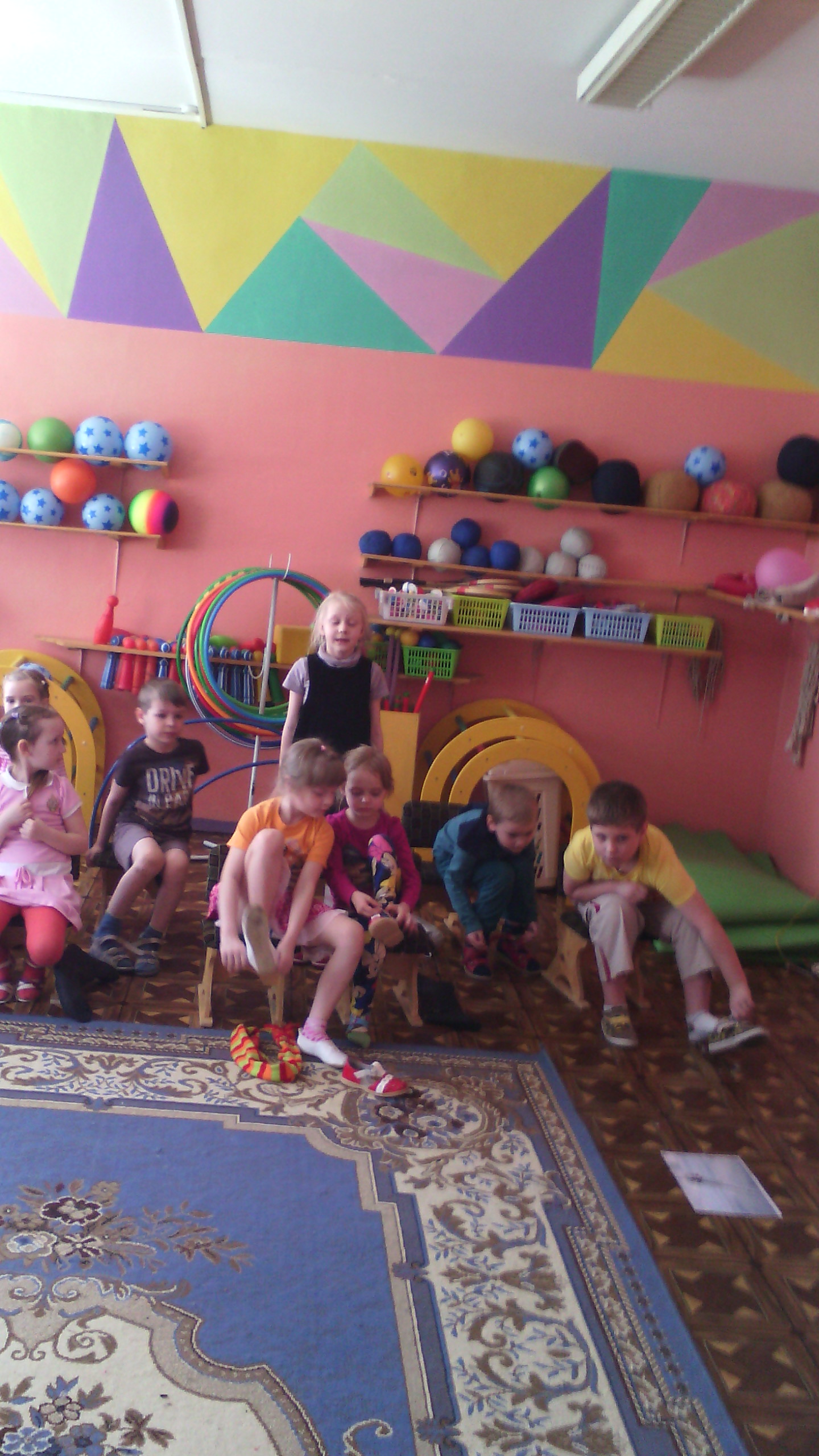 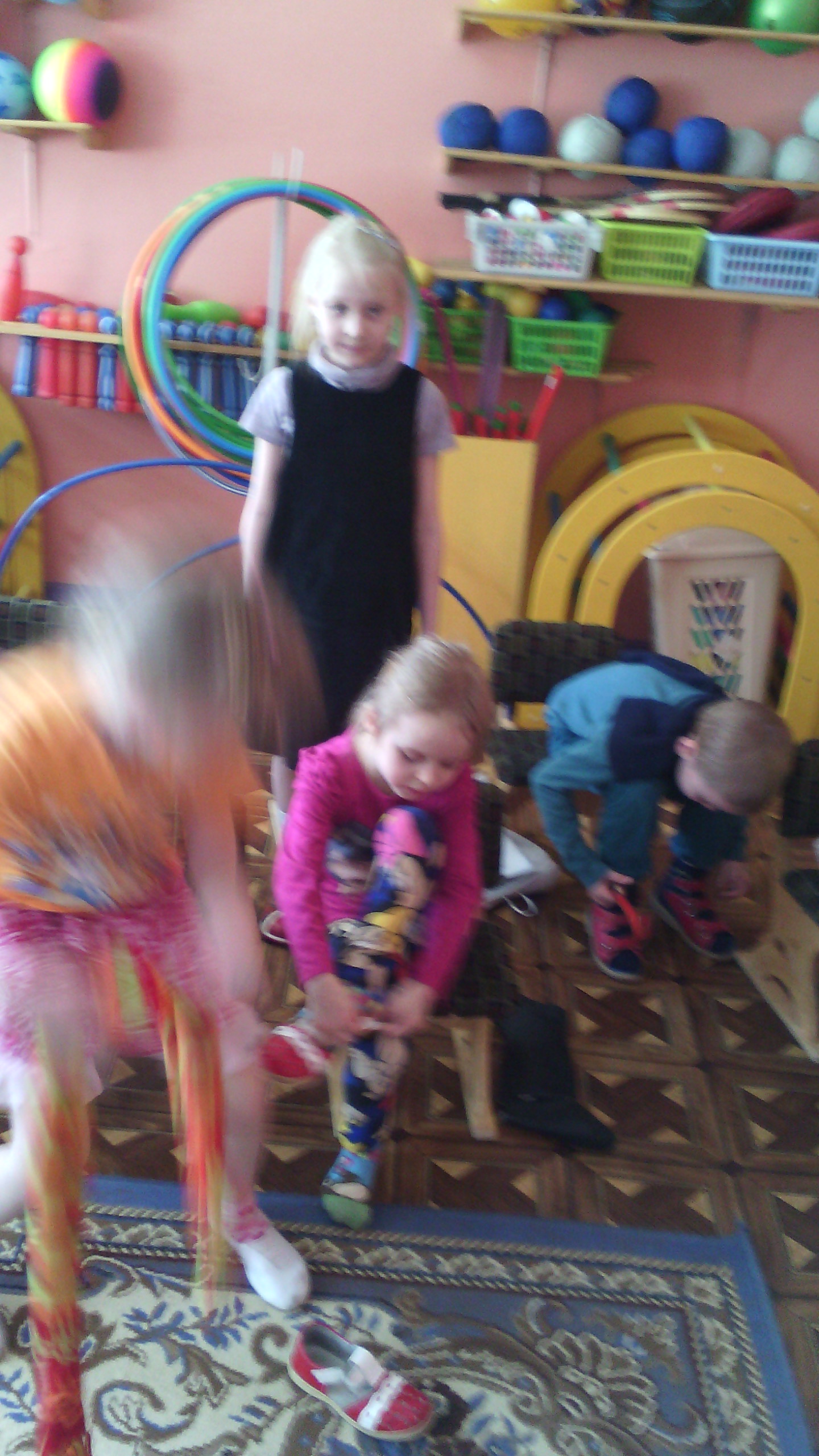 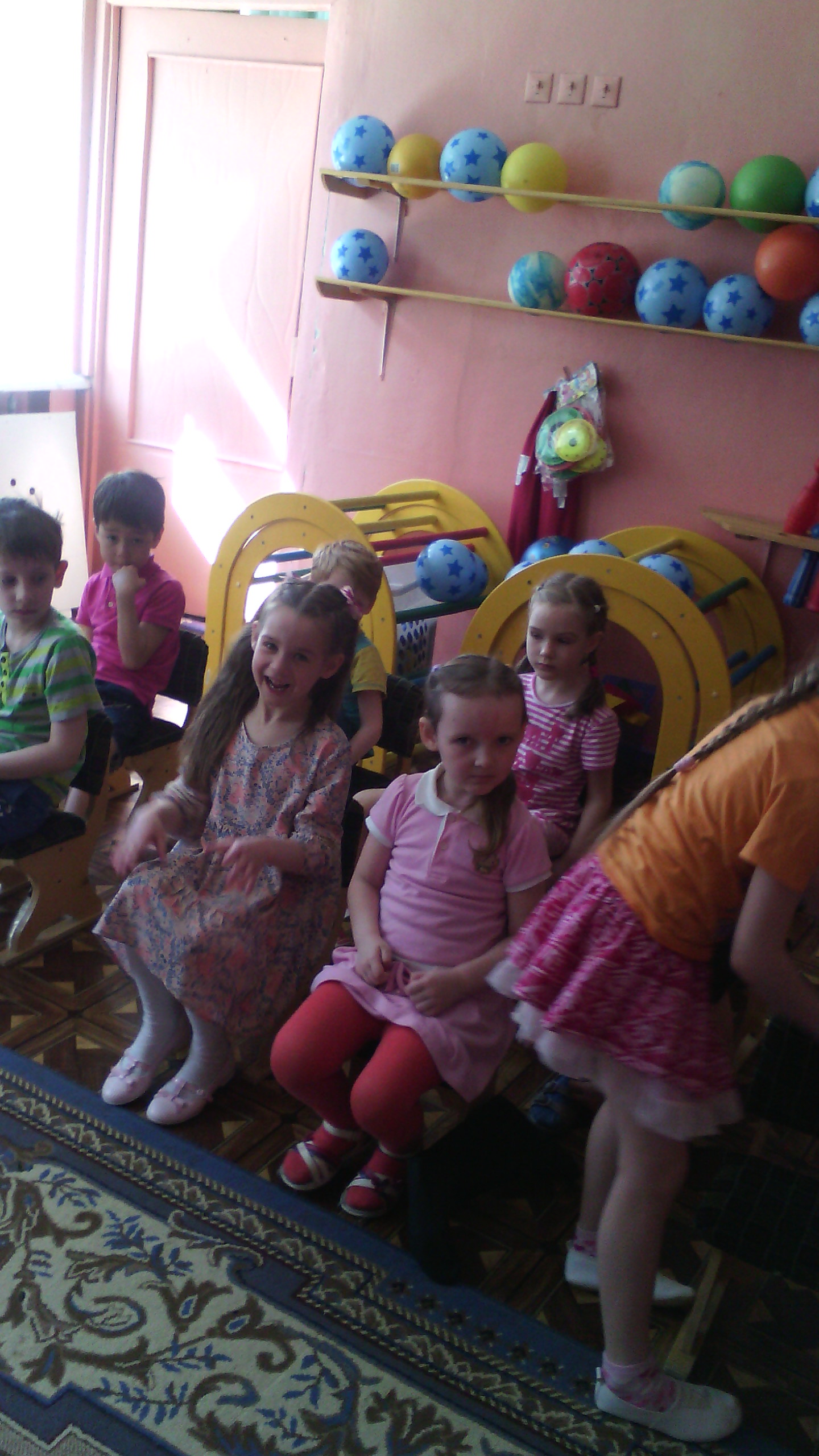 Ждут нас быстрые ракеты для полетов на планеты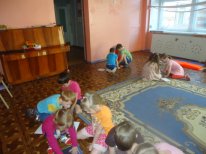 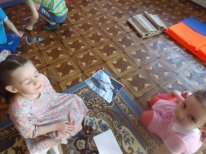 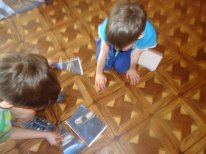 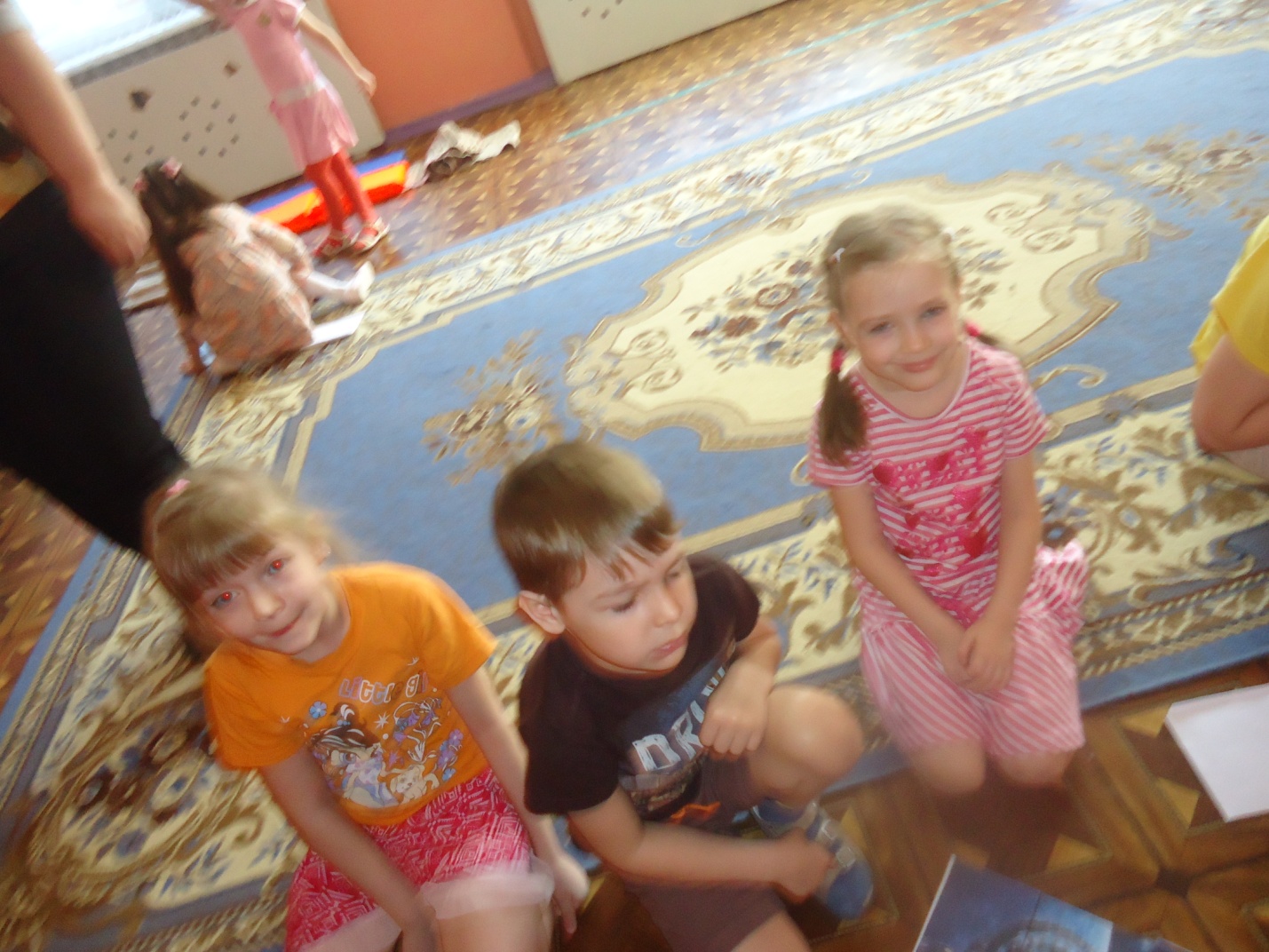 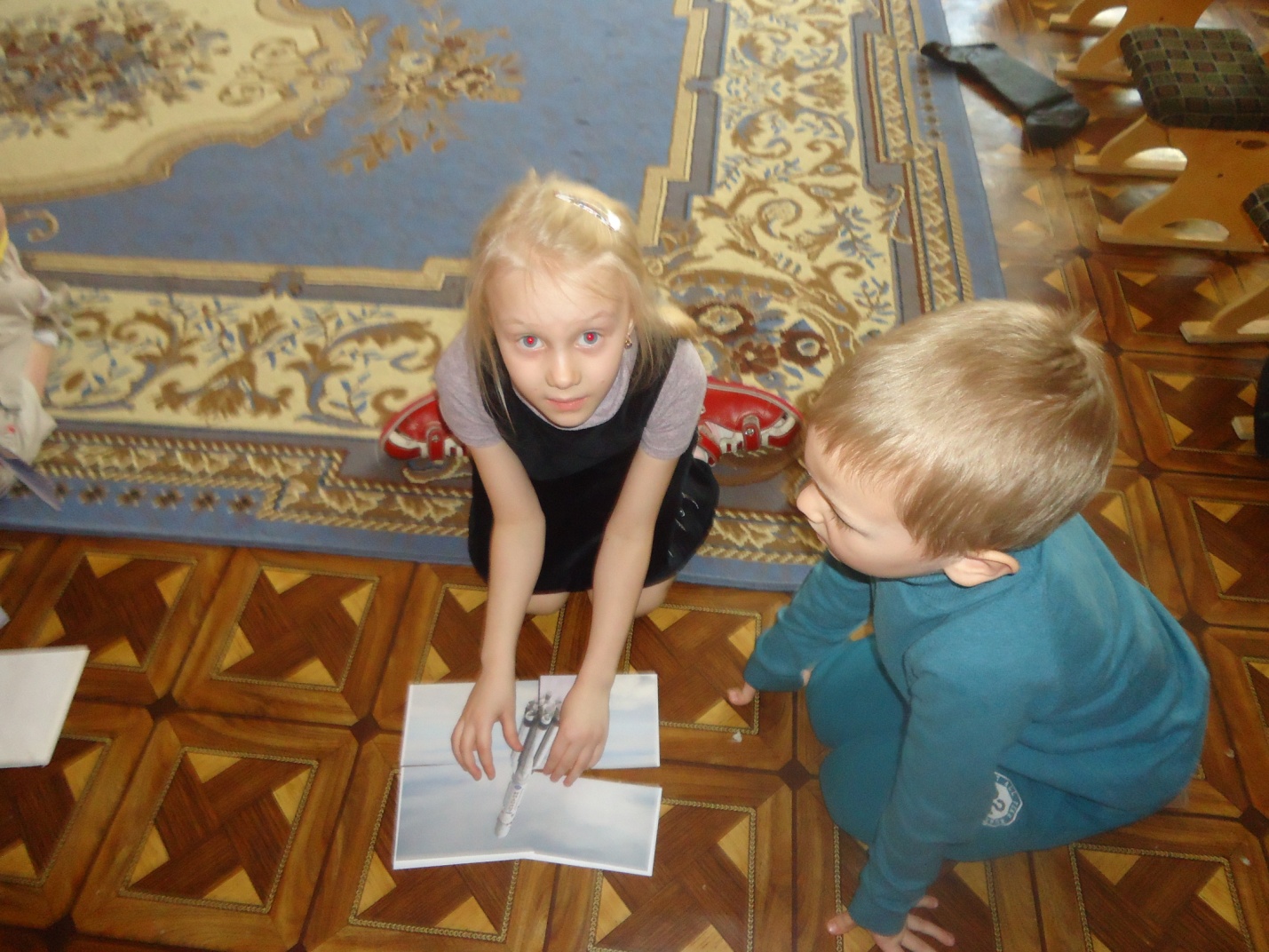 Пусть невесомость впереди, Для нас это не страшно.Чтоб завтрак свой в полете съесть,Ловким станет каждый.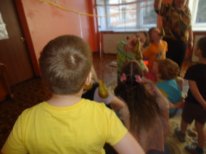 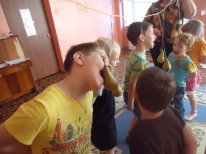 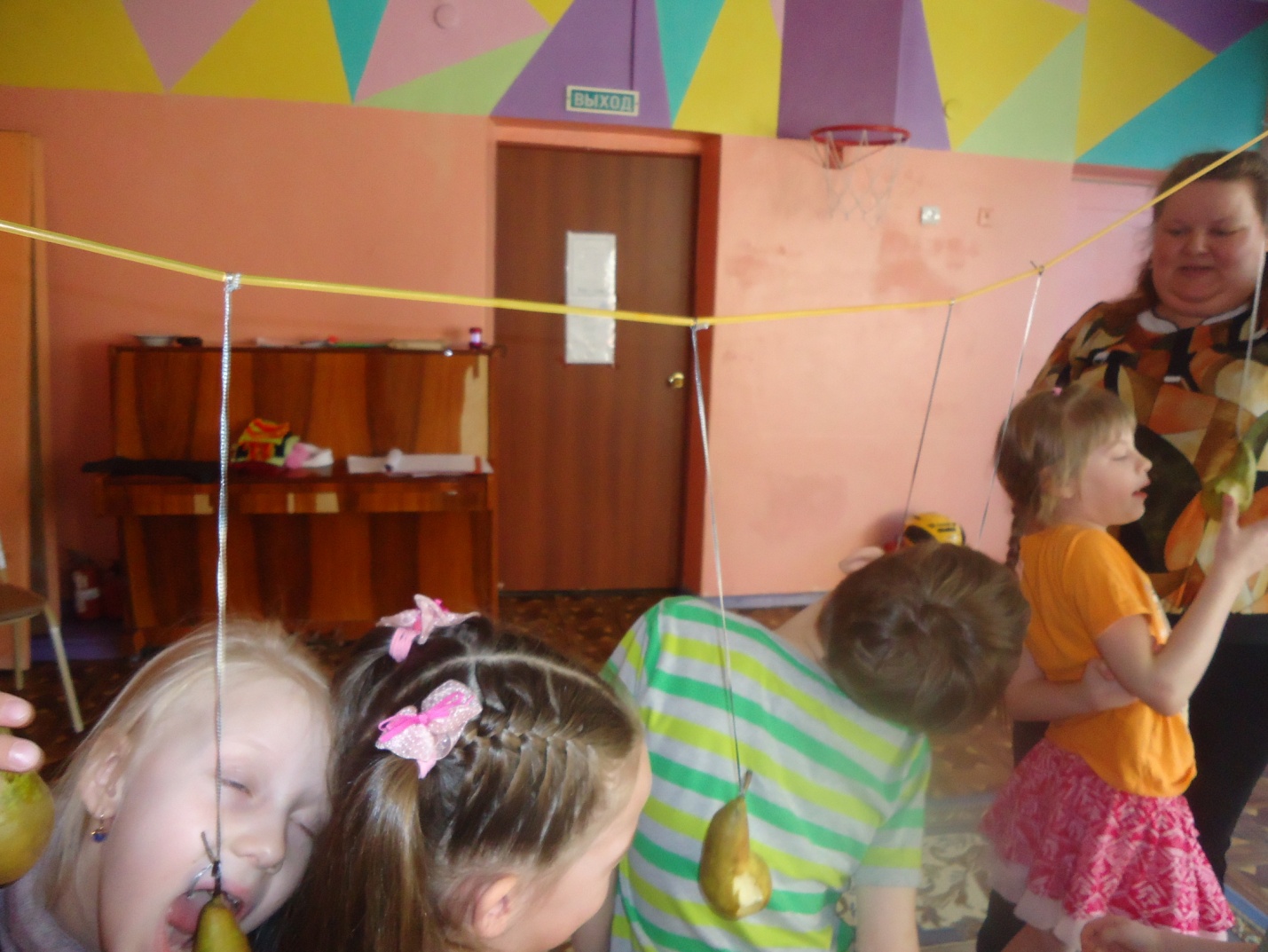 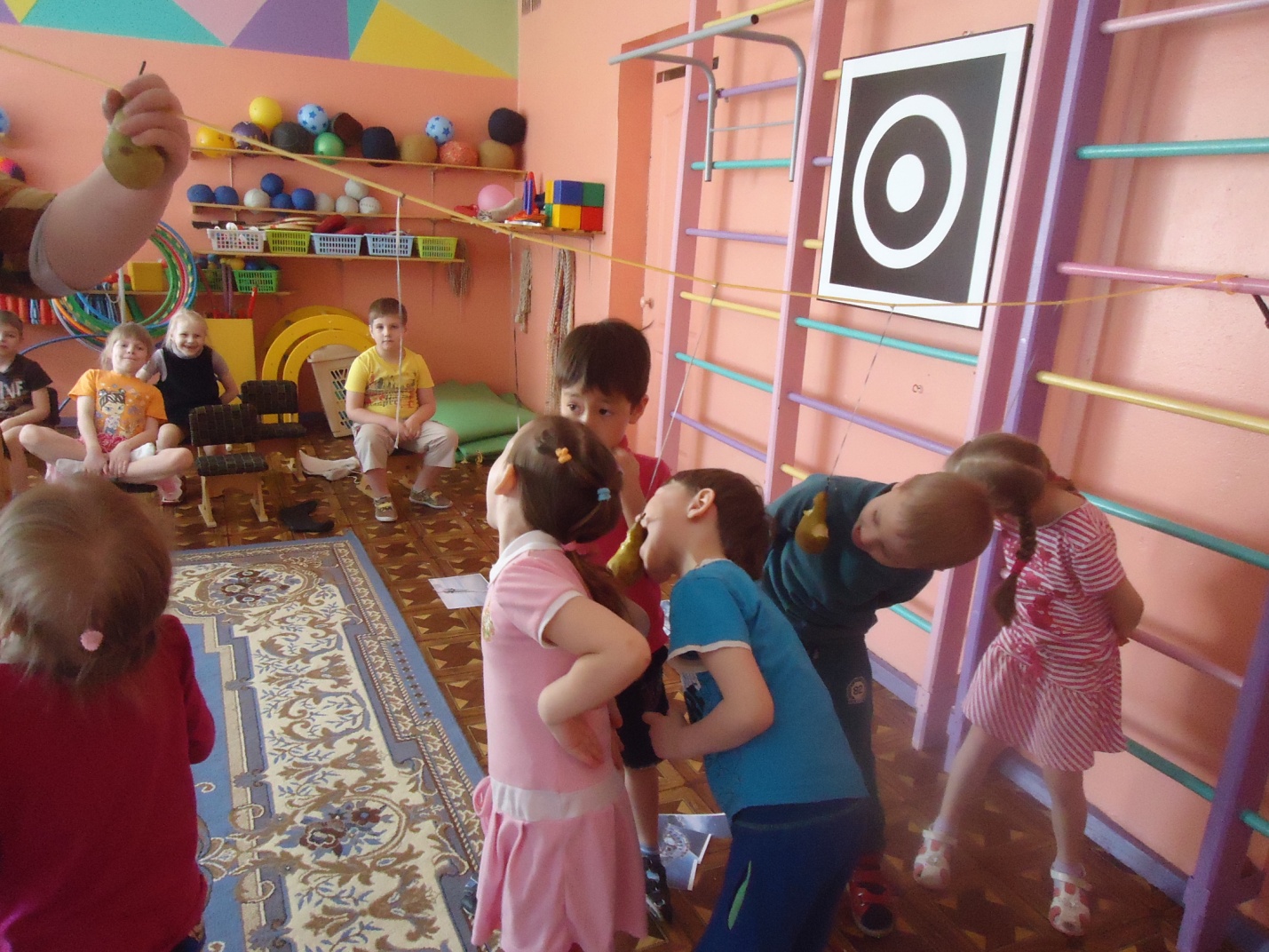 Пройдем по Луне, осторожно шагая.В дороге друзьям мы своим доверяем.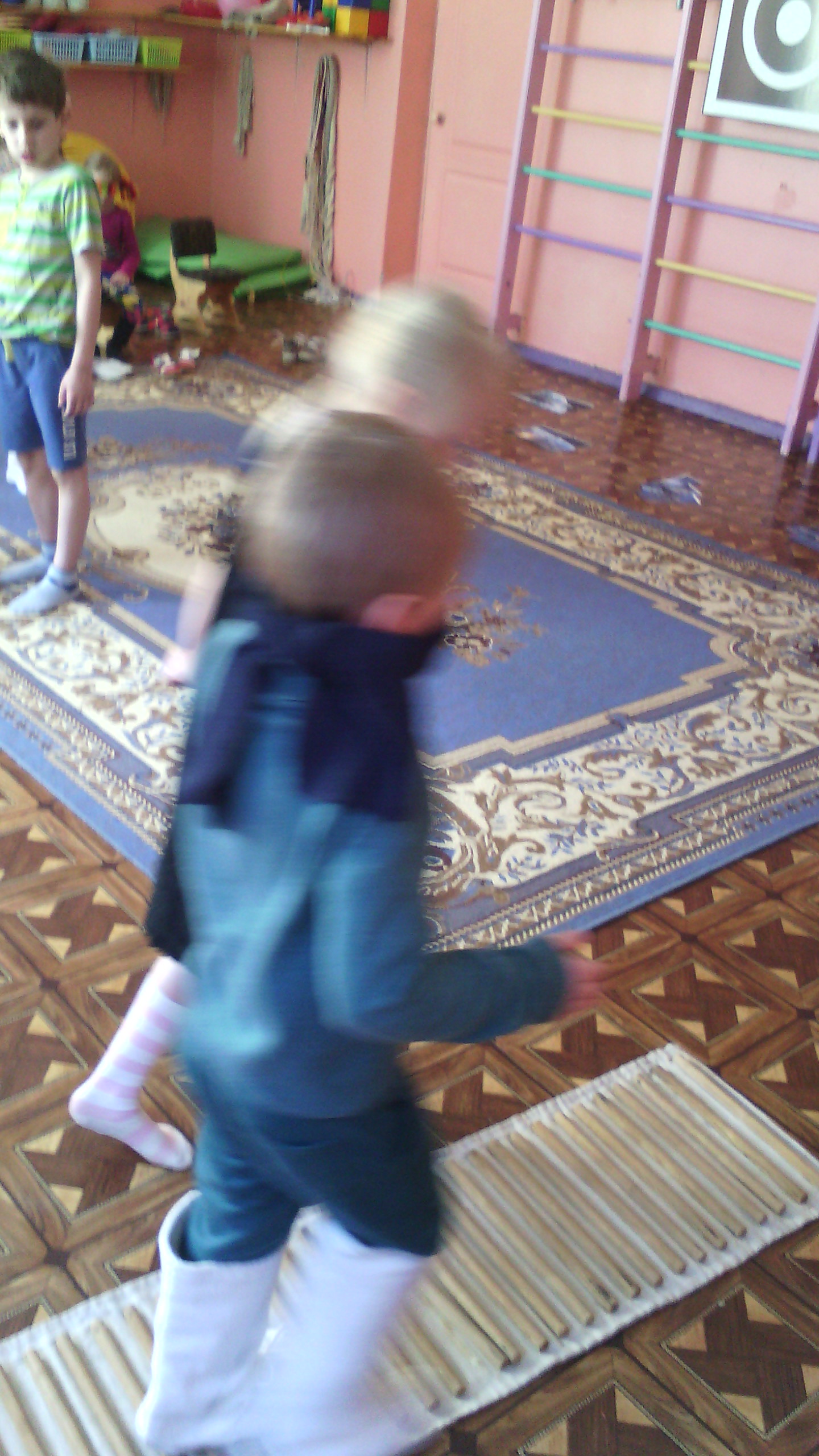 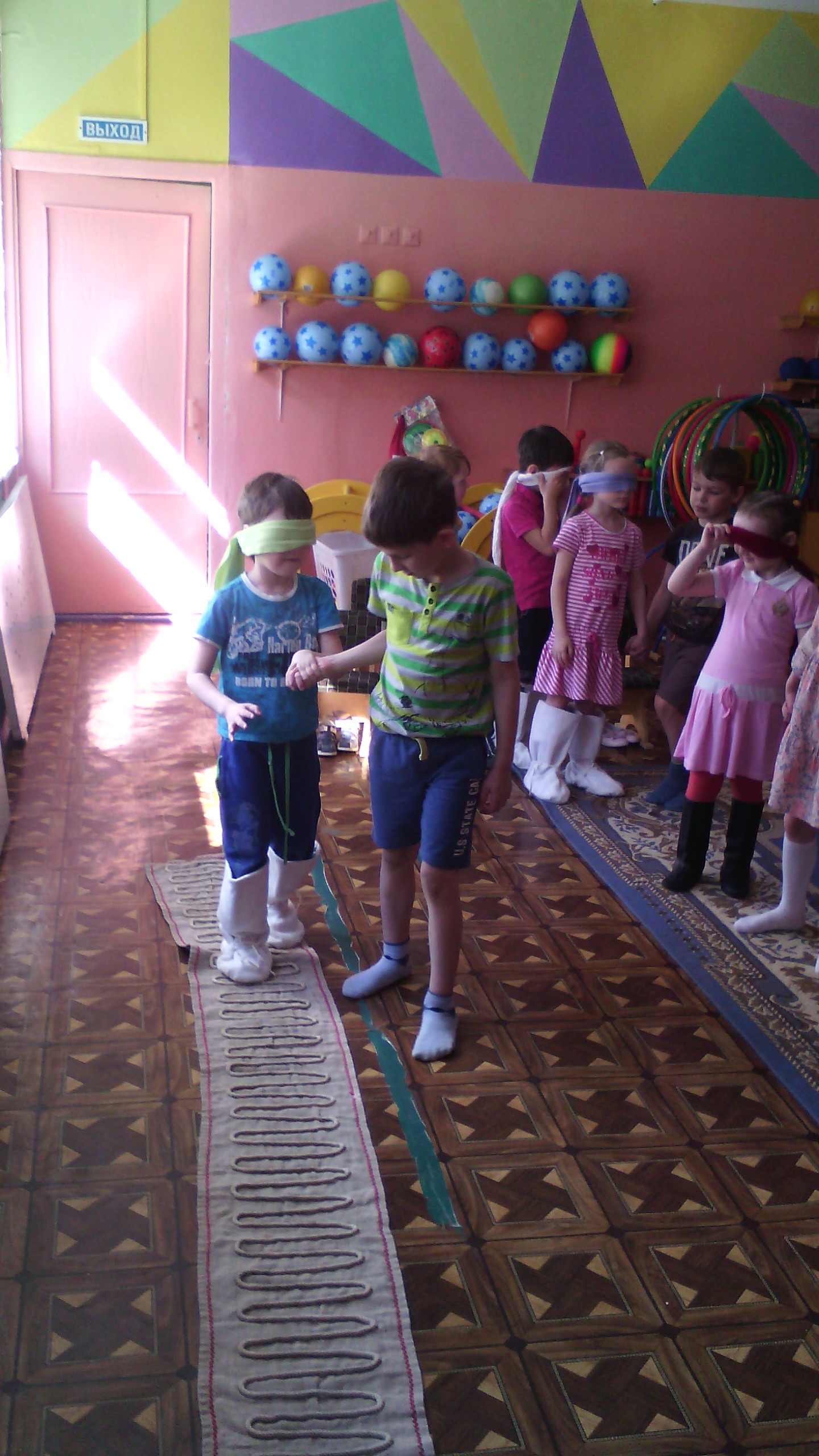 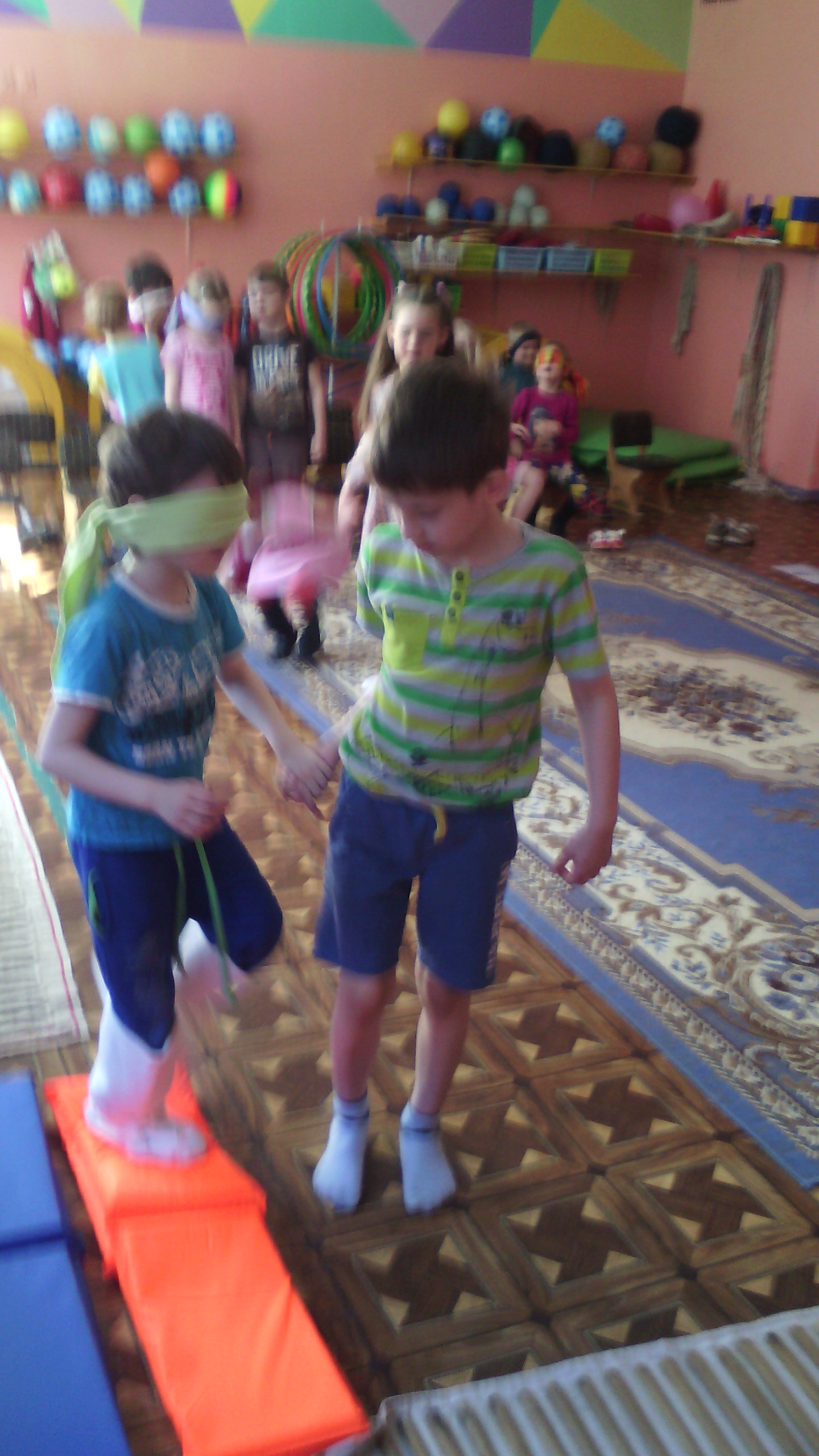 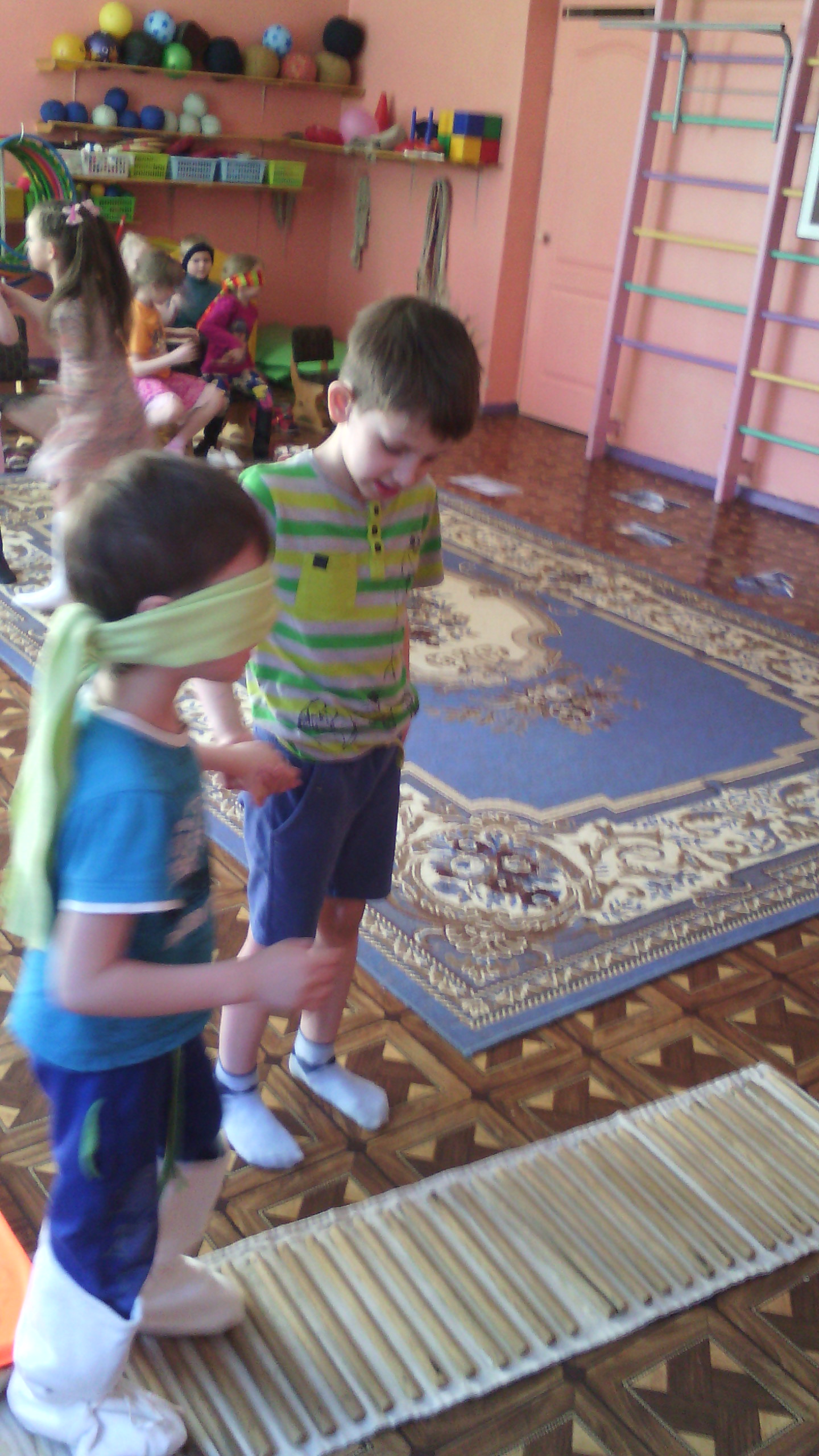 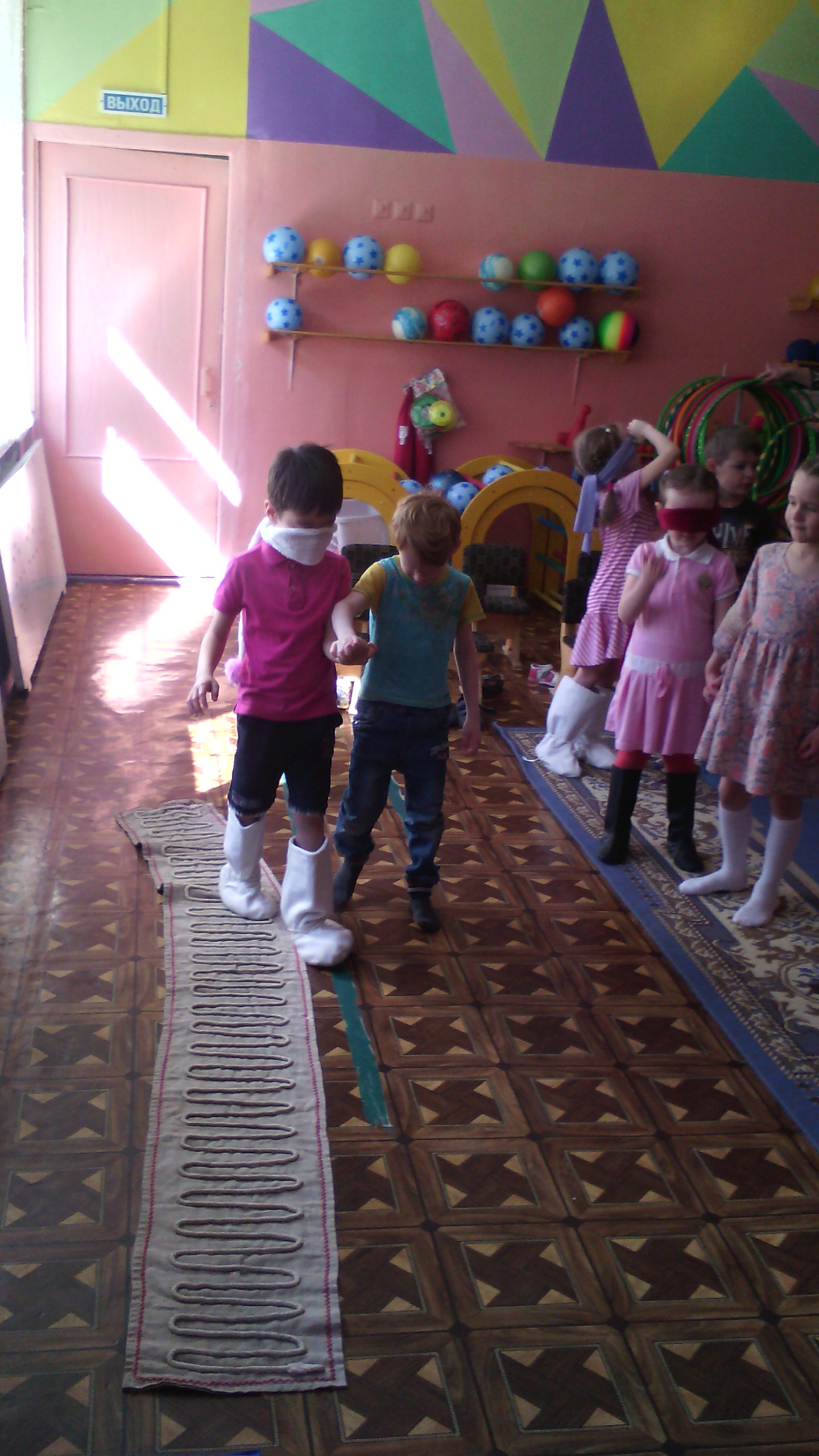 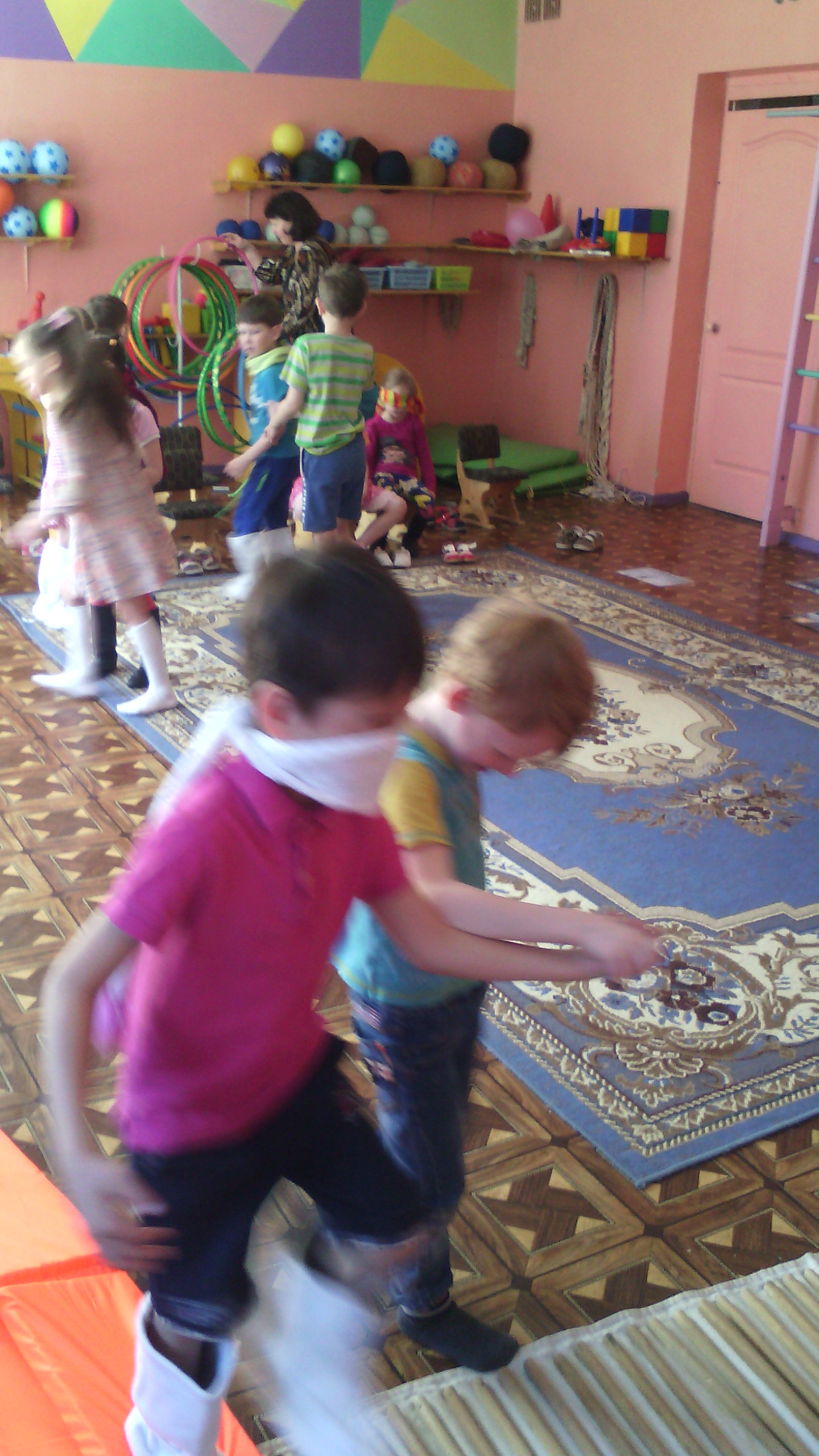 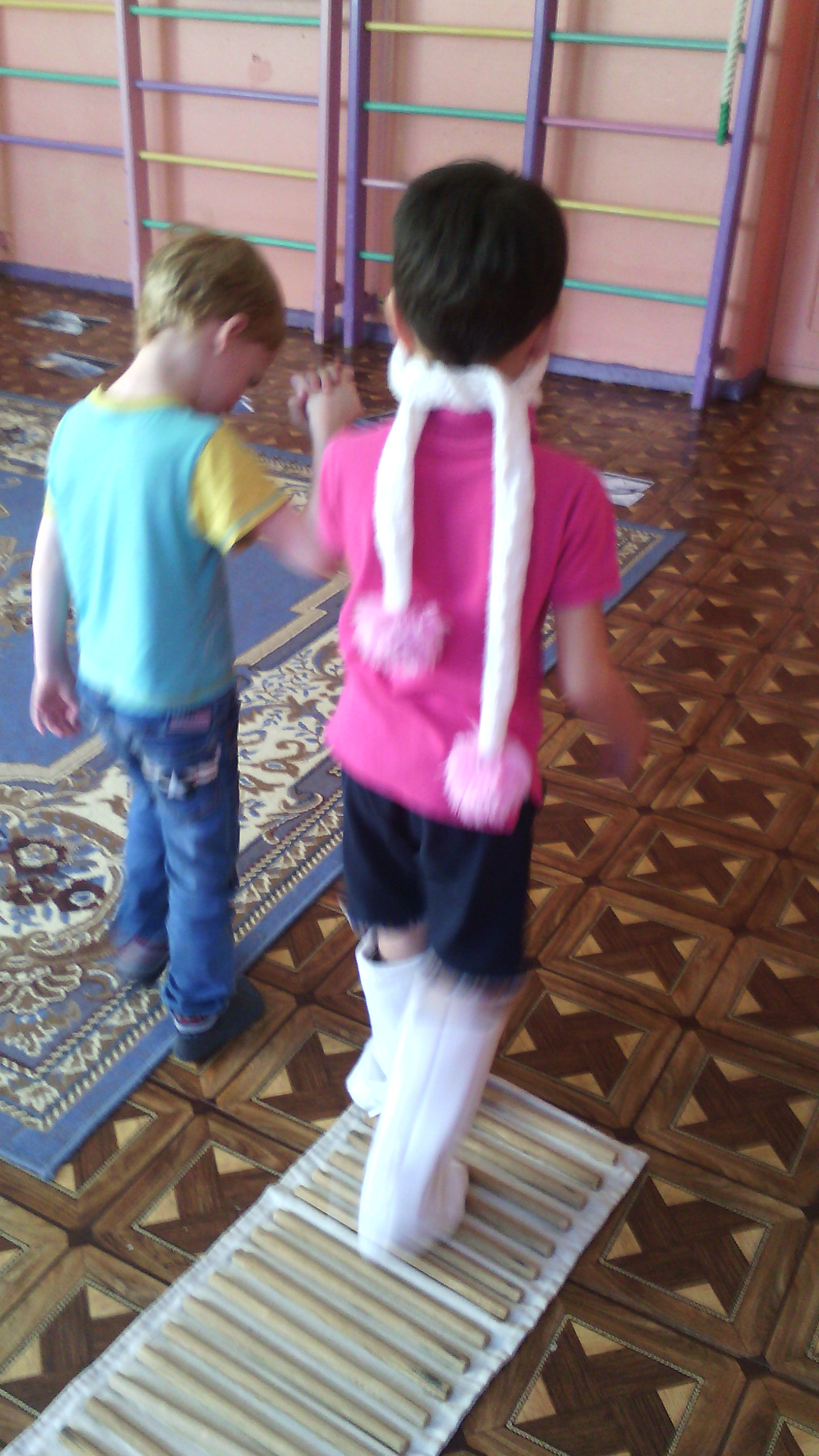 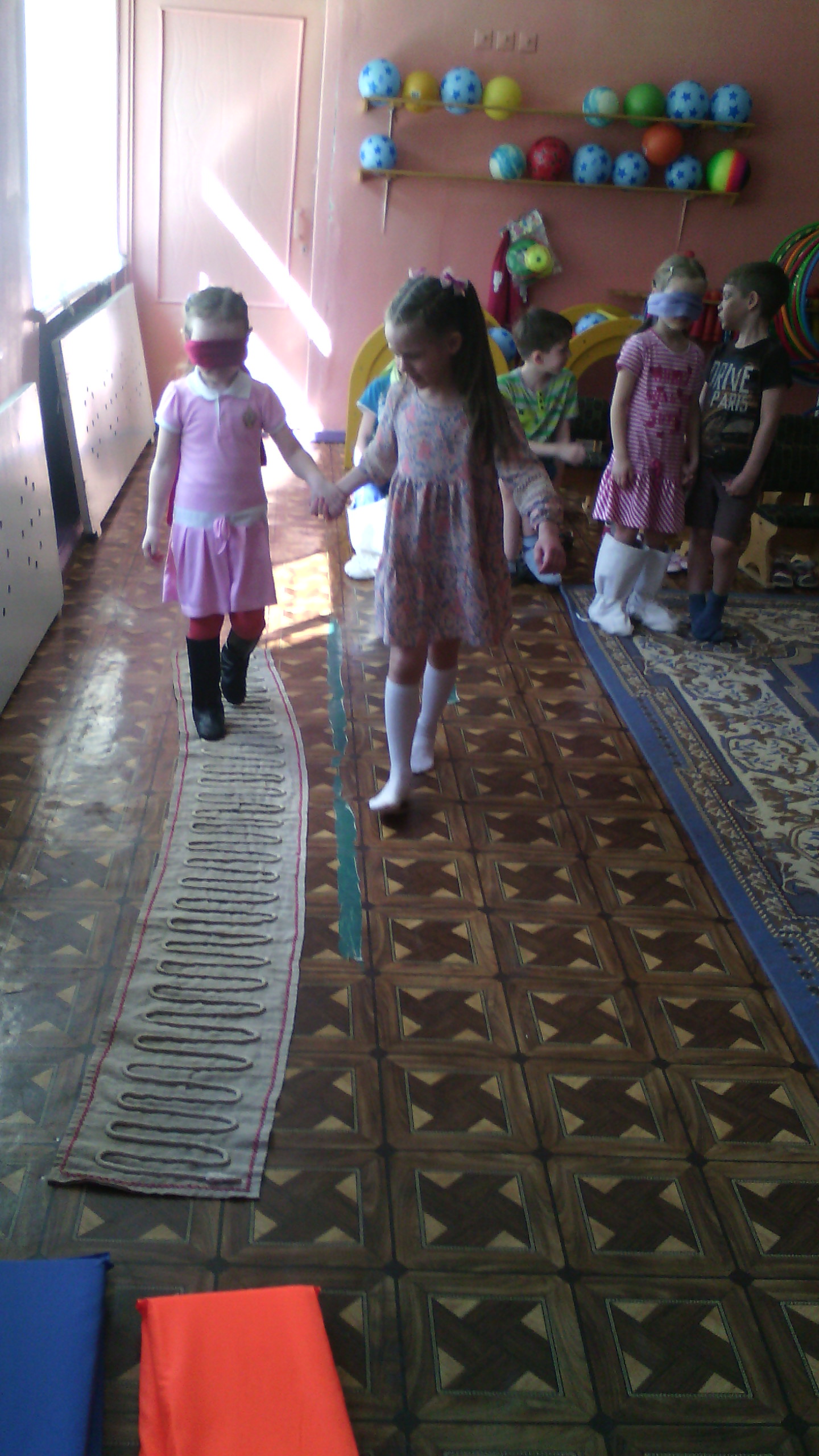 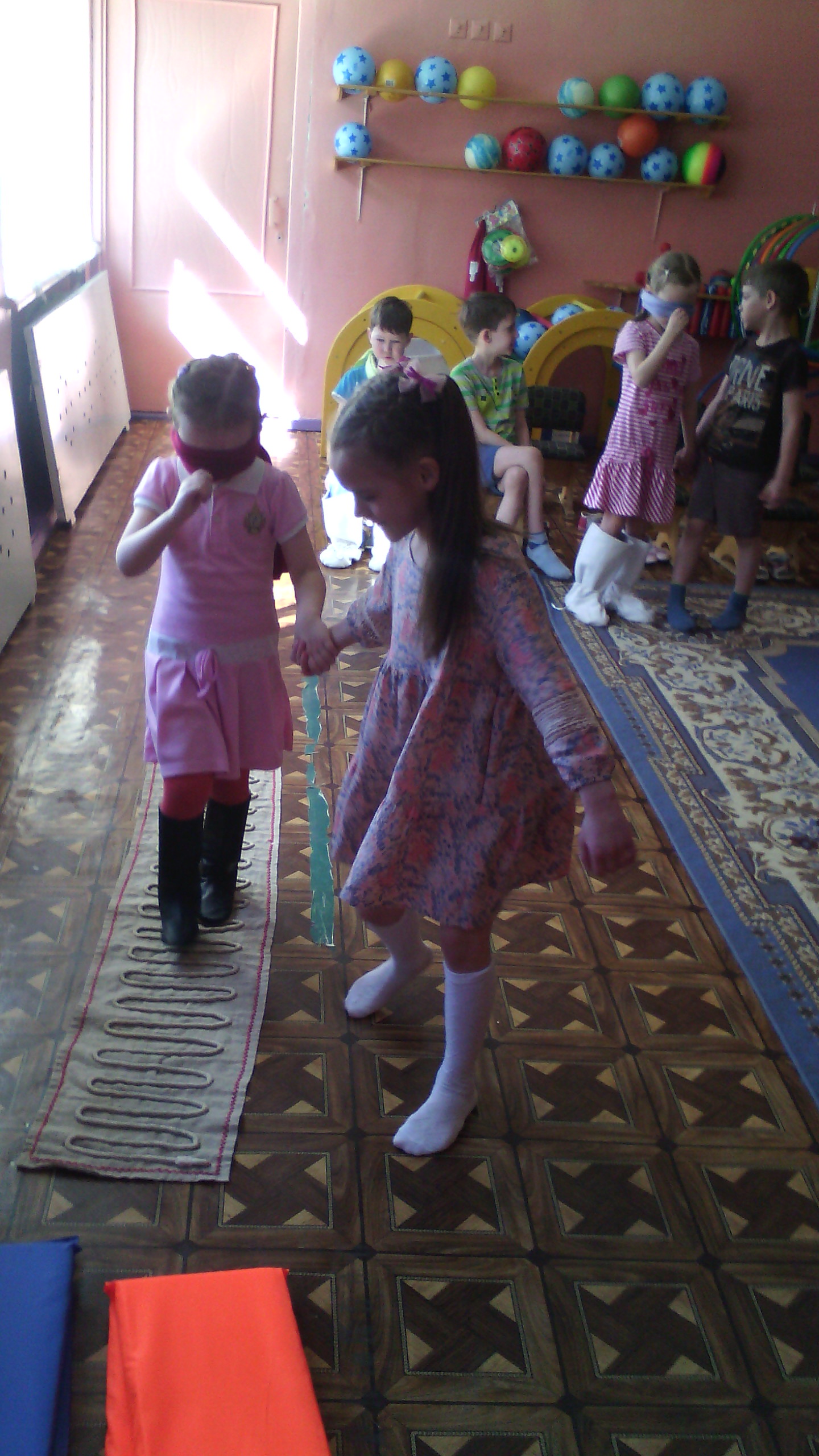 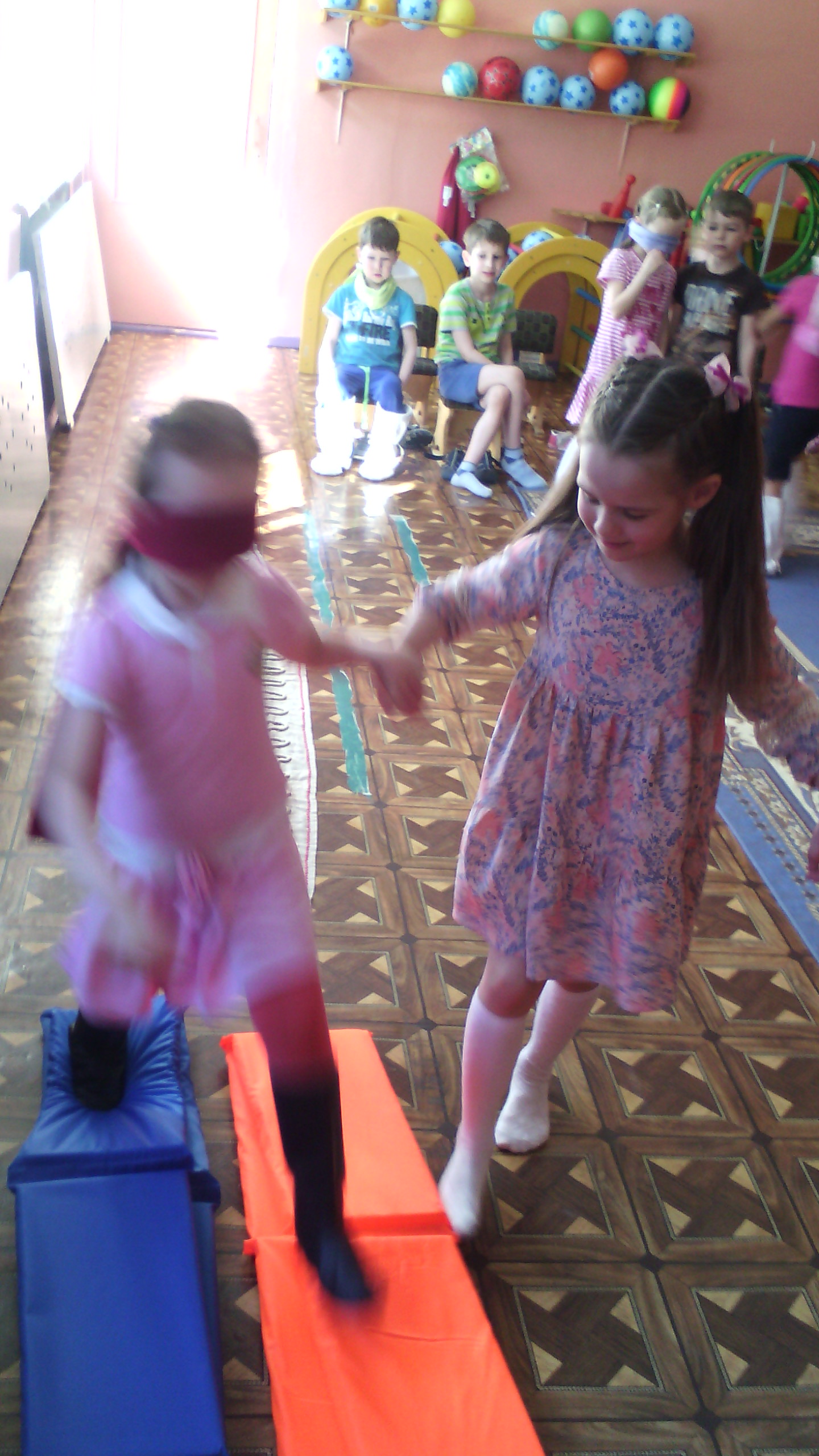 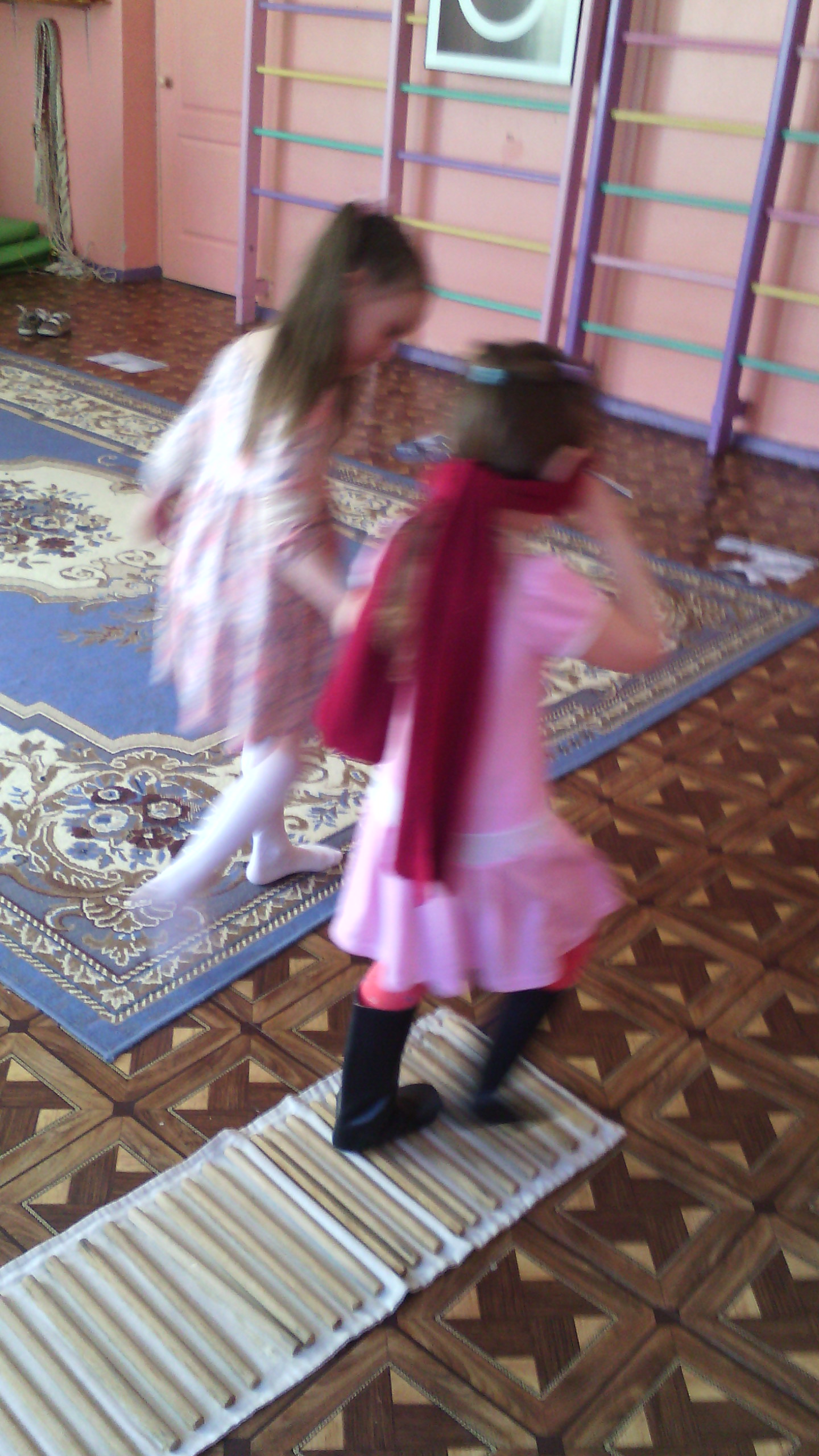 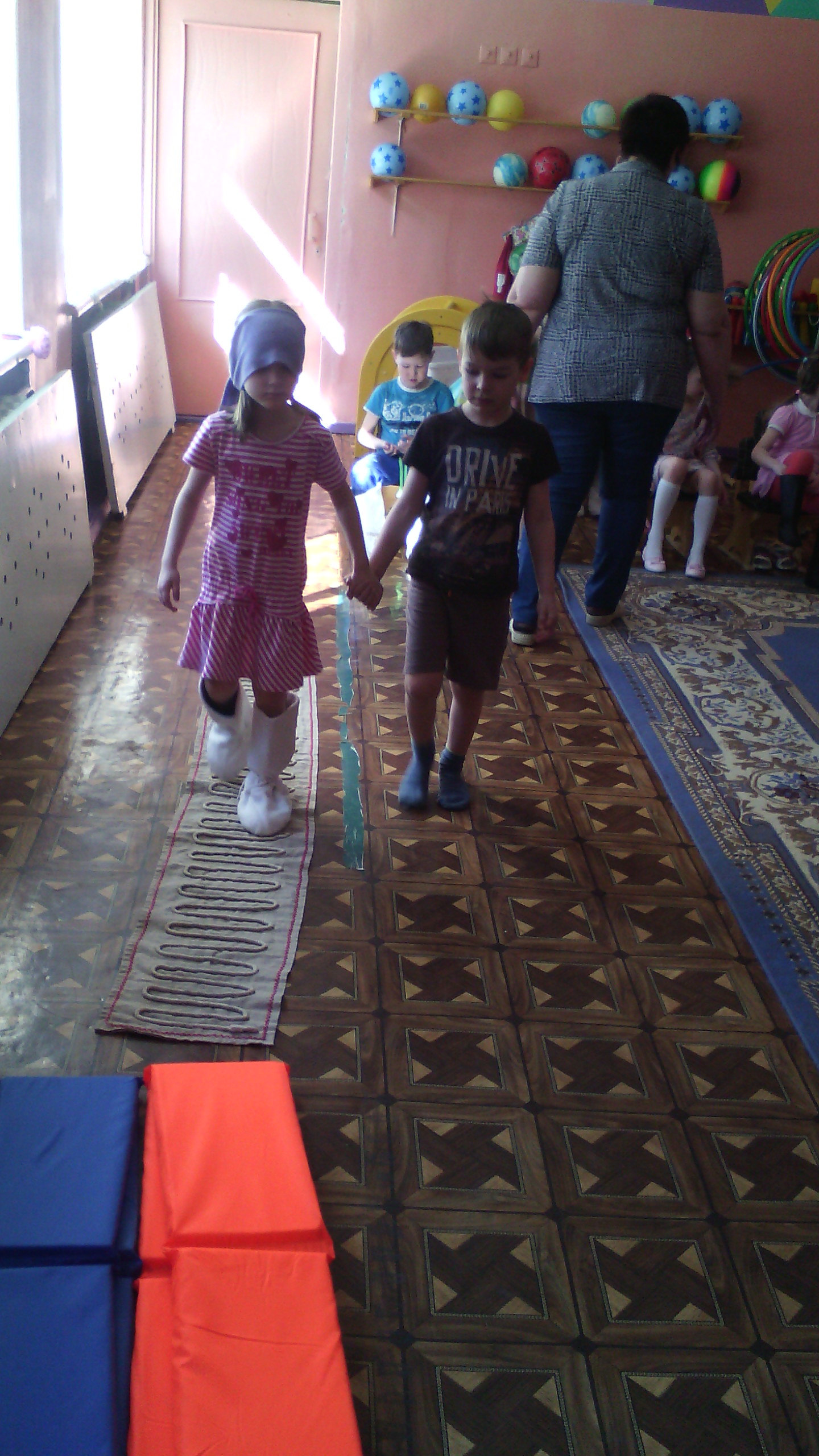 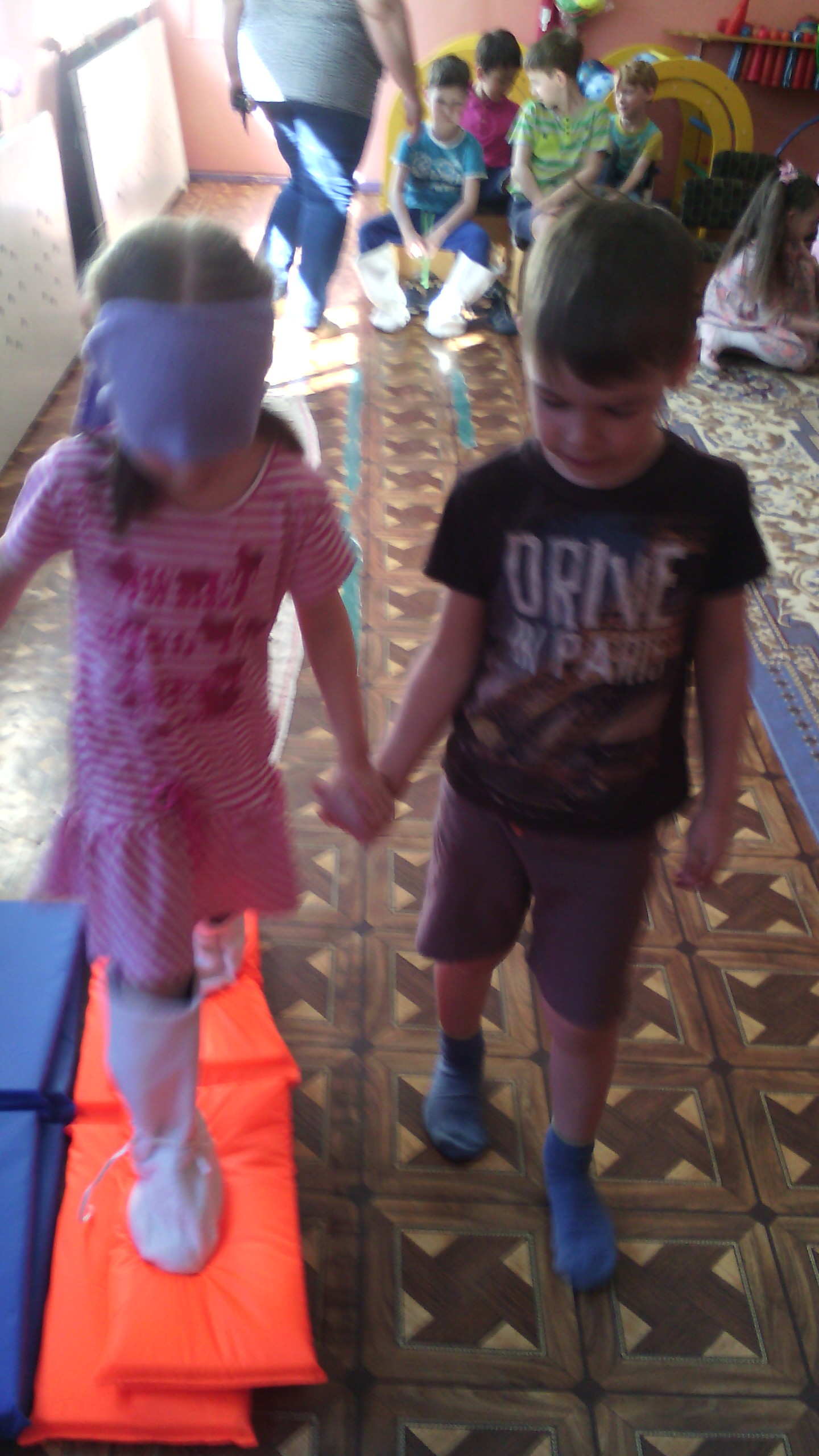 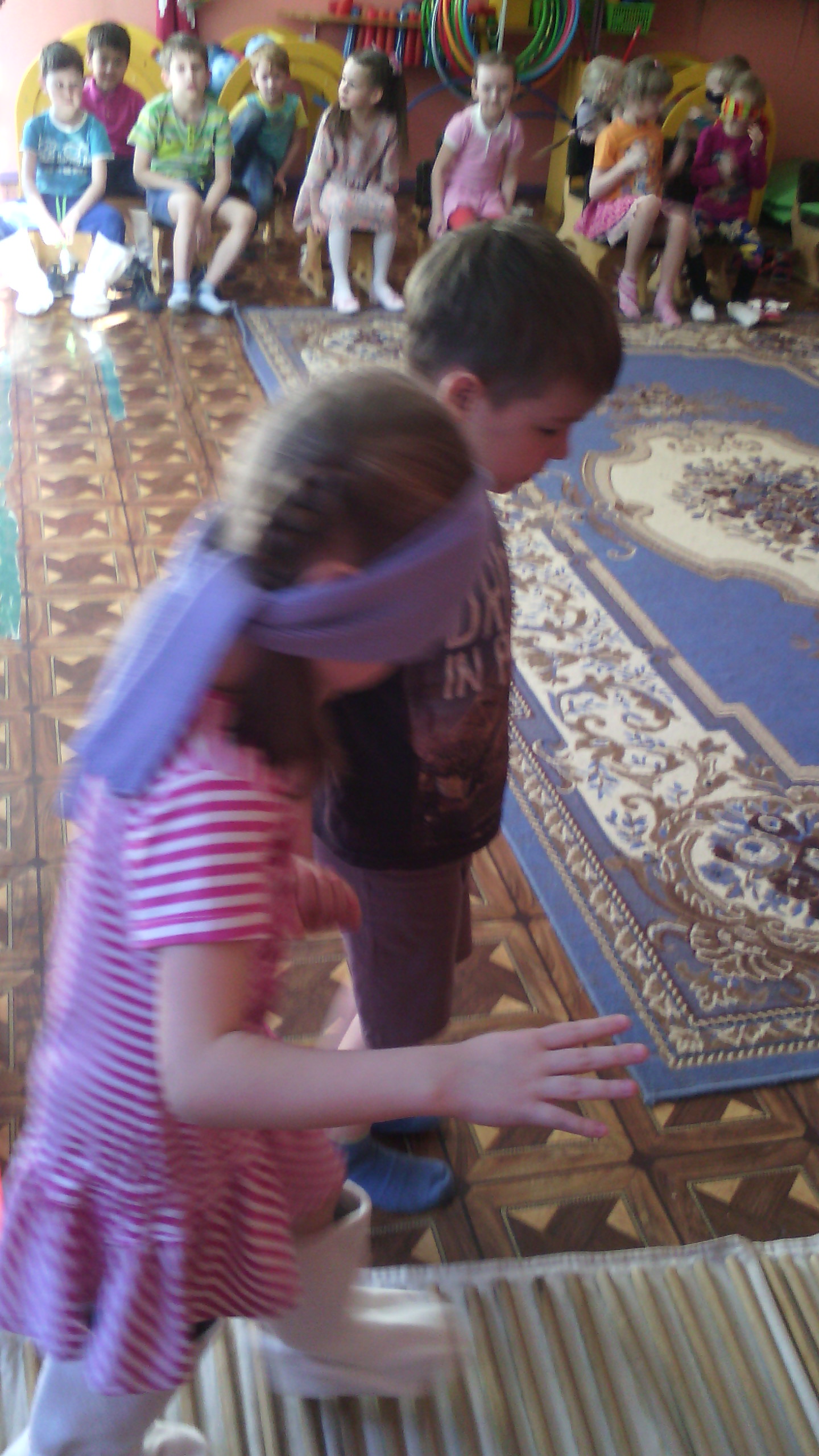 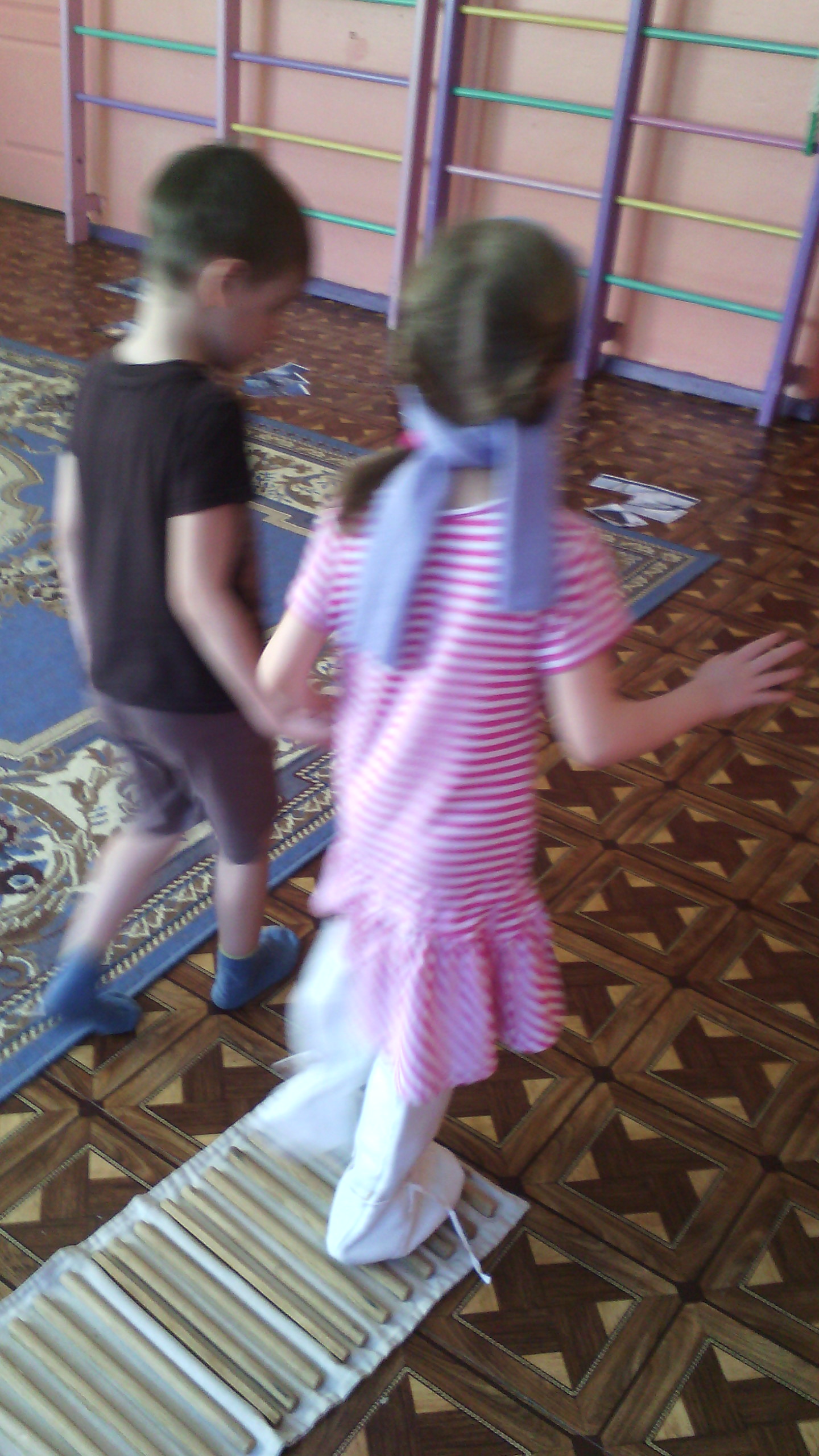 Планета голубая, любимая, родная,Мы возвращаемся, друзья,Домой, к тебе наша земля!